مدرسة دومينيكان لسيّدة الدّاليفراند – عاريّا	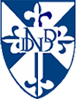                                                 ما أَجْمَلَ الطَّبيعة !               إِسْتَيْقَظْتُ  صَباحًا  على أَصْواتِ الْعَصافير . قَصَدْتُ الْبابَ ، وَفَتَحْتُهُ ، فإذا  السَّماءُ    صافِيَةٌ ، والشَّمْسُ مُشْرِقَةٌ .             أسْرَعْتُ إلى أُمِّي ، وَطَلَبْتُ إِلَيْها أَنْ نَقْضِيَ هَذا النَّهارَ في أَحْضانِ الطَّبيعَةِ . فَقالَت : حَسَنًا يا بُنَيَّ ، وَلَكِنْ بَعْدَ أَنْ نَجْتَمِعَ مَعَ أَفْرادِ الْعائلَةِ ، لِنُقَرِّرَ الذّهابَ ، وَنَخْتارَ الْمَكانَ .             بَعْدَ ساعَةٍ تَقْريبًا ، خَرَجْنا مِنَ الْبَيْتِ إلى مِنْطَقَةٍ جَبَلِيَّةٍ ، والْجَميعُ  مُتَّفِقونَ على رأيٍ واحِدٍ . كَمْ فَرِحْنا حينَ وَصَلْنا ! وَما كانَ أَسْعَدَنا عِنْدَما سَمِعْنا أَبي يَقولُ :                ـ  إِلْعَبُوا ما شِئْتُم ، اسْتَمْتِعُوا بِجَمالِ الطَّبيعَةِ الرَّائعِ ، وَلا تَجْعَلُوا هذا الْبِساطَ الأَخْضَرَ قَبيحًا ، لا تَرْموا الأَوْراقَ هُنا ، أَوِ الْعُلَبَ وَزُجاجاتِ الْمُرَطَّباتِ هُناكَ ، لا تُكَسِّروا الأَغْصانَ ، وَحافِظُوا على نَظافَةِ النَّبْعِ .             أَمْضَيْنا نَهارَنا بِاللَّعِبِ ، بالْمُطالَعَةِ ، بِالطَّعامِ ، والشَّرابِ . وَعِنْدَما مالَتِ الشَّمْسُ إلى الْغُروبِ ، عُدْنا إلى الْبَيْتِ وَنَحْنُ نُرَدِّدُ : ما أَجْمَلَ الطَّبيعَةِ ! ما أَجْمَلَ الطَّبيعَةِ !                                                     أسْئِلة 1ـ   ماذا رَأَى الْوَلَدُ عِنْدما فَتَحَ الْبابَ صَباحًا ؟    ــــــــــــــــــــــــــــــــــــــــــــــــــــــــــــــــــــــــــــــــــــــــــــــــــــــــــــــــــــــــــــــــــــــــــــ    ــــــــــــــــــــــــــــــــــــــــــــــــــــــــــــــــــــــــــــــــــــــــــــــــــــــــــــــــــــــــــــــــــــــــــــ 2ـ   ماذا طَلَبَ الْوَلَدُ إلى أُمِّهِ ؟    ـــــــــــــــــــــــــــــــــــــــــــــــــــــــــــــــــــــــــــــــــــــــــــــــــــــــــــــــــــــــــــــــــــــــــــ 3ـ   مَتى قَرَّرَتِ الْعائِلَةُ الذّهابَ إلى الطَّبيعَةِ ؟    ـــــــــــــــــــــــــــــــــــــــــــــــــــــــــــــــــــــــــــــــــــــــــــــــــــــــــــــــــــــــــــــــــــــــــــ    ـــــــــــــــــــــــــــــــــــــــــــــــــــــــــــــــــــــــــــــــــــــــــــــــــــــــــــــــــــــــــــــــــــــــــــ 4ـ   إلى أَيْنَ كانَتْ رِحْلَتُهُم ؟    ــــــــــــــــــــــــــــــــــــــــــــــــــــــــــــــــــــــــــــــــــــــــــــــــــــــــــــــــــــــــــــــــــــــــــ       ماذا أخَذُوا مَعَهُم بِرَأيِكَ ؟    ــــــــــــــــــــــــــــــــــــــــــــــــــــــــــــــــــــــــــــــــــــــــــــــــــــــــــــــــــــــــــــــــــــــــــ    ــــــــــــــــــــــــــــــــــــــــــــــــــــــــــــــــــــــــــــــــــــــــــــــــــــــــــــــــــــــــــــــــــــــــــ 5ـ   بِمَ نَصَحَ الأَبُ أَوْلادَهُ ؟    ــــــــــــــــــــــــــــــــــــــــــــــــــــــــــــــــــــــــــــــــــــــــــــــــــــــــــــــــــــــــــــــــــــــــــ    ــــــــــــــــــــــــــــــــــــــــــــــــــــــــــــــــــــــــــــــــــــــــــــــــــــــــــــــــــــــــــــــــــــــــــ    ــــــــــــــــــــــــــــــــــــــــــــــــــــــــــــــــــــــــــــــــــــــــــــــــــــــــــــــــــــــــــــــــــــــــــ    ــــــــــــــــــــــــــــــــــــــــــــــــــــــــــــــــــــــــــــــــــــــــــــــــــــــــــــــــــــــــــــــــــــــــــ 6ـ   كَيْفَ أَمْضَتِ الْعائِلَةُ نَهارَها ؟     ـــــــــــــــــــــــــــــــــــــــــــــــــــــــــــــــــــــــــــــــــــــــــــــــــــــــــــــــــــــــــــــــــــــــ     ـــــــــــــــــــــــــــــــــــــــــــــــــــــــــــــــــــــــــــــــــــــــــــــــــــــــــــــــــــــــــــــــــــــــ 7ـ   هَلْ يَحْتَرِمُ الأبُ الطَّبيعَةَ ؟ كَيْفَ عَرَفْتَ ؟     ــــــــــــــــــــــــــــــــــــــــــــــــــــــــــــــــــــــــــــــــــــــــــــــــــــــــــــــــــــــــــــــــــــــ     ــــــــــــــــــــــــــــــــــــــــــــــــــــــــــــــــــــــــــــــــــــــــــــــــــــــــــــــــــــــــــــــــــــــ      وَأَنْتَ ؟ هَلْ تَحْتَرِمُ الطَّبيعةَ ؟ لِماذا ؟     ــــــــــــــــــــــــــــــــــــــــــــــــــــــــــــــــــــــــــــــــــــــــــــــــــــــــــــــــــــــــــــــــــــــ     ــــــــــــــــــــــــــــــــــــــــــــــــــــــــــــــــــــــــــــــــــــــــــــــــــــــــــــــــــــــــــــــــــــــ 8ـ   صِلْ بَيْنَ الْمُتَرادِفات :      نَقْضي         *                   *      بَشِعًا       شِئْتُمْ           *                   *      نُمْضي       قَبيحًا          *                   *      أَرَدْتُمْ      الْغُروب       *                  *       نَقولُ       نُرَدِّدُ           *                  *      ألمغيب      إسْتَيْقَظْتُ      *                  *      اسْتَفَقْتُ 9ـ   صِلْ بَيْنَ الأَضْداد :      فَتَحَ            *                  *      حَزِنَ     فَرِحَ           *                  *      الشُّروق      الغُروب       *                  *      ما أَقْبَحَ      ما أَجْمَلَ       *                  *     أَغْلَقَ 